WOKING SWIMMING CLUB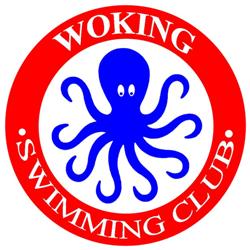 B/C GRADE “DECEMBER DASHER” OPEN MEETSunday 12th December 2021ASA LICENCE 3SE210931Under ASA Laws and ASA Technical RulesTIME TRIAL ENTRY FORM - MALE / FEMALEPlease email this completed form to wokingsc.dasher@gmail.com and make payment electronically to Woking SC Open Meets Account, Lloyds TSB sort code 30 99 80, account number 51045968.  Please use “you swimmer’s name – Dasher” as reference.Closing Date: 08th December 2021Please enter me for the following Events:-Please enter short course timesTotal Number of entries _____ at £7.00 per entry = £______Individual entry administration fee = £5.00 per swimmerSigned___________________(Swimmer / Parent / Guardian)CLUB:FULL NAME:Gender:M or FFULL ADDRESS :CONTACT TEL. No:EMAIL ADDRESS:ASA REGISTRATION No:FULL DATE OF BIRTH:AGE ON DAY:100m IM50m Fly100m Back50m Free100m Breast50m Back100m Fly50m Breast100m Free